Sunday 8th March		 Finish Date:  Saturday 14th March		 Completed Bible Study = 15 points Handed in by the due date = 5 points		 Year 3 Bible study 3 – 2015The Gospel of Mark : Chapter 3GlossaryFor the questions below Highlight or underline the correct answers□ Monday 8th  March: Read Mark 3: 1-2 :1And He entered the synagogue again, and a man was there who had a withered hand. 2 So they watched Him closely, whether He would heal him on the Sabbath, so that they might accuse Him.What day of the week is the Sabbath? All Jews went to the synagogue on the Sabbath to pray. True/False(Note: Our place of worship is the Church. We pray together with other Christians in the Church. Jews pray together in the synagogue.)□   Tuesday 9th March: Read Mark 3:3-5 3 And He said to the man who had the withered hand, “Step forward.” 4 Then He said to them, “Is it lawful on the Sabbath to do good or to do evil, to save life or to kill?” But they kept silent.5 And when He had looked around at them with anger, being grieved by the hardness of their hearts, He said to the man, “Stretch out your hand.” And he stretched it out, and his hand was restored as whole as the other.Who did Jesus heal (make better) on the Sabbath?□   Wednesday 10th  March: Read Mark 3:10-1110 For He healed many, so that as many as had afflictions pressed about Him to touch Him. 11 And the unclean spirits, whenever they saw Him, fell down before Him and cried out, saying, “You are the Son of God.” Who is Him?3. Why did the unclean spirits fall down before Him? □   Thursday 11th  March: Read Mark 3:13-1913 And He went up on the mountain and called to Him those He Himself wanted. And they came to Him. 14 Then He appointed twelve,[whom they also called apostles] that they might be with Him and that He might send them out to preach, 15 and to have power to heal sicknesses and to cast out demons 16 Simon,  to whom He gave the name Peter; How many disciples (apostles) did Jesus appoint?What name did Jesus give to Simon?a. James			b. Peter			c. John□   Friday 12th  March: Read the following verses and answer the questions:17 James the son of Zebedee and John the brother of James, to whom He gave the name Boanerges, that is, “Sons of Thunder”; 18 Andrew, Philip, Bartholomew, Matthew, Thomas, James the son of Alphaeus, Thaddaeus, Simon the Cananite; 19 and Judas Iscariot, who also betrayed Him. And they went into a house.5- Name the other 11 disciples. The first letter for each name is written to help you.6. What is the name of the disciple that will betray (give up) Jesus?   □   Saturday 13th  March: Read Mark 3:31-3531 Then His brothers and His mother came, and standing outside they sent to Him, calling Him.33 But He answered them, saying, “Who is My mother, or My brothers?” 34 And He looked around in a circle at those who sat about Him, and said, “Here are My mother and My brothers! 35 For whoever does the will of God is My brother and My sister and mother.”7. Jesus said that whoever is obedient to God, is His brother, His sister and His mother.   TRUE / FALSE8- MEMORY VERSE:Copy and try to Learn by heart: (Mark 3:35).NameClasssynagogue The place of worship for The Jews 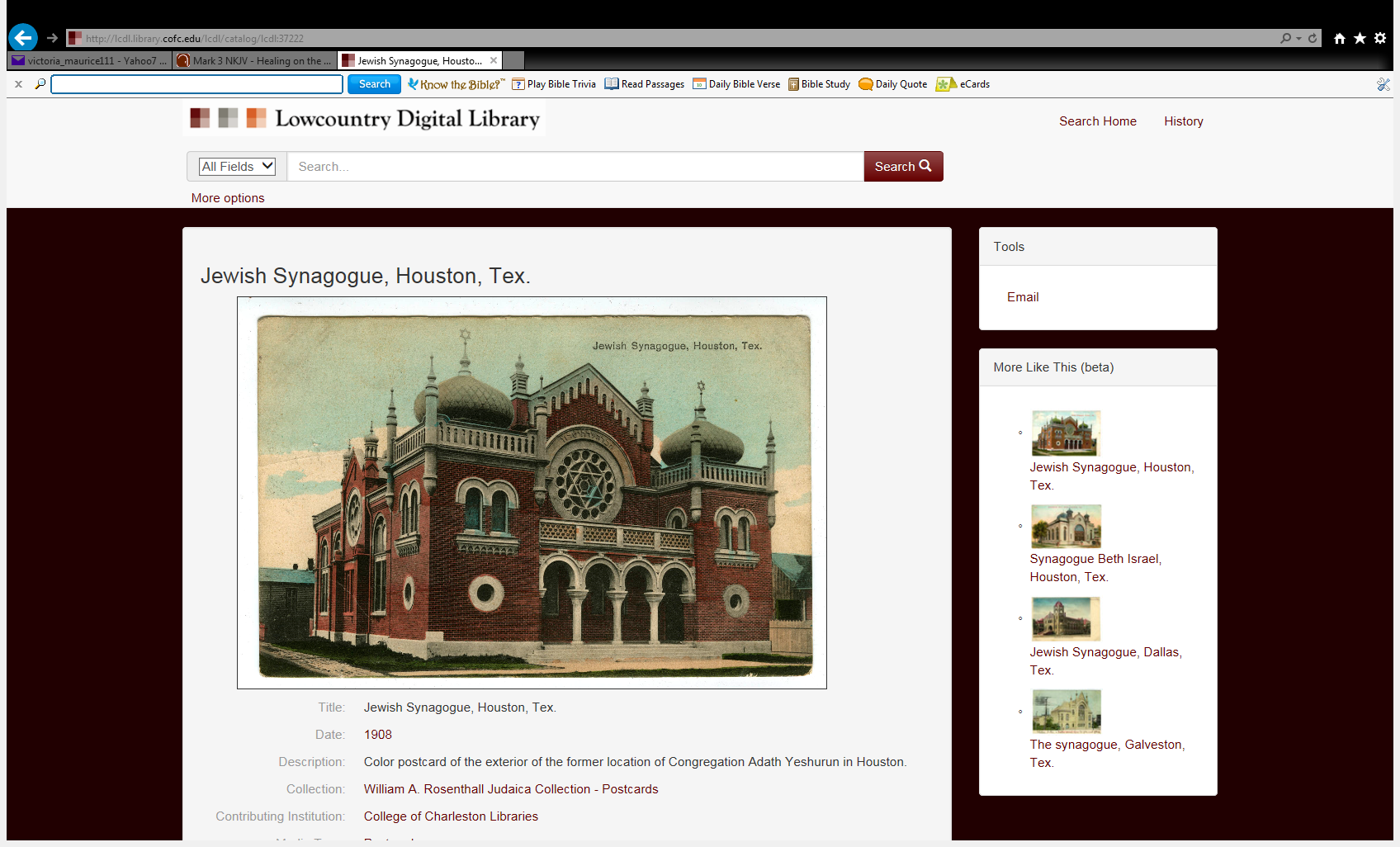 withered hand shrunken hand 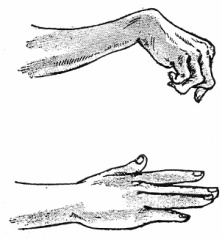 